CONFIRMATION OF attendance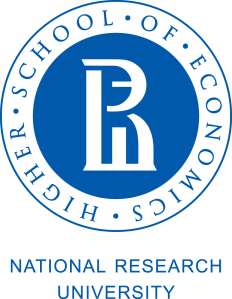 This document shall be completed by any person in an administrative position at the International Office of the Host Institution.is registered as an exchange student at______________________________________________________________________                                                                                                                    (name of host institution)PART A:The student must send it to the SIMO-Student International Mobility Office by e-mail at studyabroad@hse.ru within 10 working days from their arrival date. DATE OF ARRIVAL (dd/mm/yyyy) ________________________________________________________________________Name of person in charge: _____________________________________________________________________________Position: _______________________________________________________________________________________________________Date: ___________________          Signature: ____________________________    _ _ _ _ _ _ _ _ _ _ _ _ _ _ _ _ _ _ _ _ _ _ _ _ _ _ _ _ _ _ _ _ _ _ _ _ _ _ _ _ _ _ _ _ _ _ _ _ _ _ _ _ _ _ _ _ _ _ _ _ _ _ _ _ _ _ _ _ _ _ _ _PART B:The student must send it to the SIMO-Student International Mobility Office by e-mail studyabroad@hse.ru within 5 working days after returning to HSE. DATE OF DEPARTURE (dd/mm/yyyy)         ______________________________________________________________Name of person in charge: _____________________________________________________________________________Position: _______________________________________________________________________________________________________Date: ___________________          Signature: ______________________________Формы приезда и ОТЪЕЗДАДокумент должен быть заполнен любым представителем администрации принимающей стороны (учебный офис, деканат, др.)был(а) зарегистрирована по прибытию в _________________________________________________________________________________                                             (название принимающей организации/ОП)Часть А:Студент должен предоставить в учебный офис базовой ОП по требованию.Дата прибытия (дд/мм/гггг) ________________________________________________________________________ФИО сотрудника: _____________________________________________________________________________Должность: __________________________________________________________________________________________________Дата: ___________________          Подпись: ____________________________    _ _ _ _ _ _ _ _ _ _ _ _ _ _ _ _ _ _ _ _ _ _ _ _ _ _ _ _ _ _ _ _ _ _ _ _ _ _ _ _ _ _ _ _ _ _ _ _ _ _ _ _ _ _ _ _ _ _ _ _ _ _ _ _ _ _ _ _ _ _ _ _Часть B:Студент должен предоставить в учебный офис базовой ОП по требованию.Дата отбытия (дд/мм/гггг)         ______________________________________________________________ФИО сотрудника: _____________________________________________________________________________Должность: __________________________________________________________________________________________________Дата: ___________________          Подпись: ____________________________    Academic year________/_________ FALL/WINTER TERM FULL ACADEMIC YEAR SPRING/SUMMER TERMStudent’s nameУчебный год________/_________ Осенний/зимний семестр Учебный год Весенний/летний семестр ___________ модуль(и) с ____________________ по ______________________ФИО студента